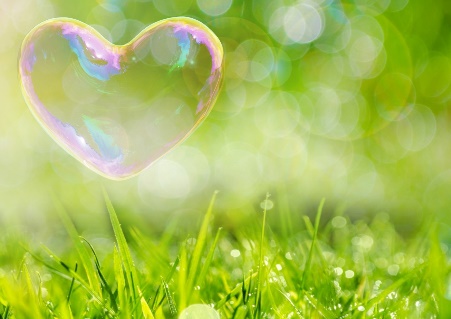 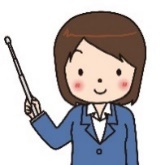 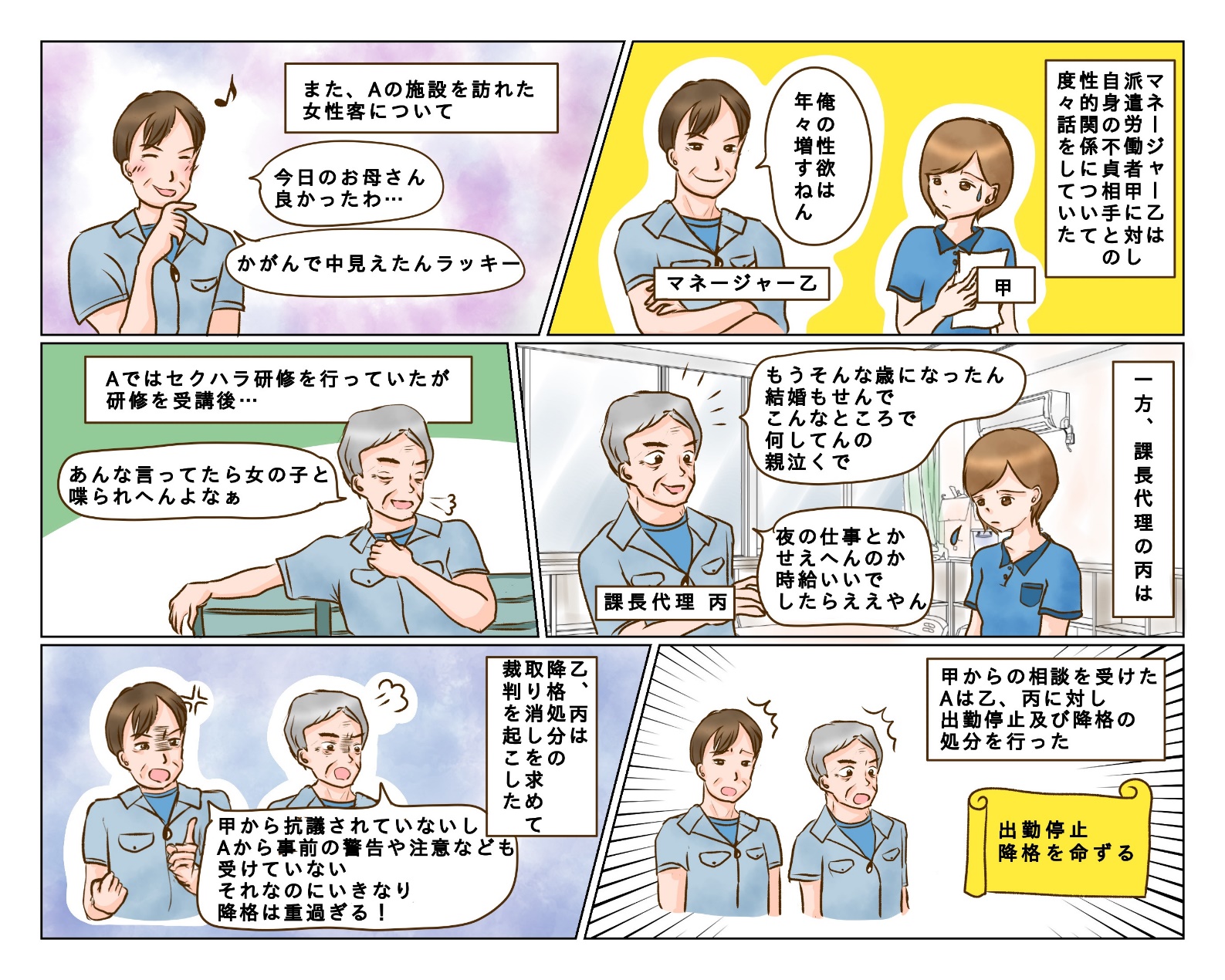 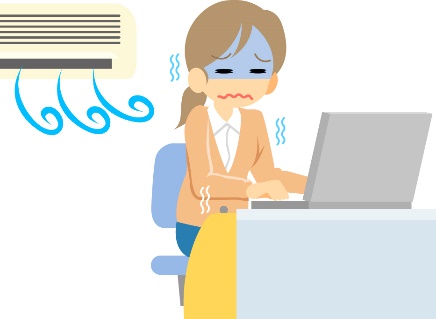 夏本番となり、暑さも本格的になってきました。皆さん、体がだるくなったり、食欲が落ちたりする「夏バテ」にはなっていませんか？　実は「夏バテ」に似た「夏季うつ」という症状があります。夏季うつは気分の落ち込みや不安といった精神的な症状を伴います。夏季うつは、夏の高温多湿の気候が影響しているといわれています。また、日差しが強い屋外と冷房のきいた屋内の気温差が体に負担をかけたり、食欲の低下や偏った食生活から、必要な栄養素が不足してしまう可能性も挙げられます。夏季うつを予防するには、日差しにあたりすぎない、寒すぎず、熱すぎない快適な室温で過ごす、外出先にはカーディガンやストールなどを持参して、体温調節できるようにする、睡眠をしっかりとる、バランスの良い食事を心がける、などの基本的な対策が効果的です。■アンガーマネジメントセミナー　①6月18日（金）、②7月16日（金）、③8月18日（水）19:30～21:00各回とも受講料8,800円（顧問先企業の従業員　5,500円）＜申込方法＞フローリッシュ社労士事務所のサイト（https://flourish-sr.jp/809）よりお申し込みください